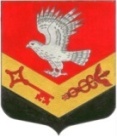 Муниципальное образование«ЗАНЕВСКОЕ   ГОРОДСКОЕ   ПОСЕЛЕНИЕ» Всеволожского муниципального района Ленинградской областиАДМИНИСТРАЦИЯ ПОСТАНОВЛЕНИЕ08.07.2016 г.					                                       		№ 381дер. ЗаневкаОб утверждении Порядка  составления, утверждения и ведения бюджетных смет администрации муниципального образования «Заневское городское поселение» Всеволожского муниципального района Ленинградской области и казенных учреждений, находящихся в ведении администрации муниципального образования «Заневское городское поселение» Всеволожского муниципального района Ленинградской области 	В соответствии со статьями 158, 161, 162, 221 Бюджетного кодекса Российской Федерации и Общими требованиями к порядку составления, утверждения и ведения бюджетной сметы казенного учреждения, утвержденными приказом Министерства финансов Российской Федерации от 20.11.2007 № 112н, администрация муниципального образования «Заневское городское поселение» Всеволожского муниципального района Ленинградской области ПОСТАНОВЛЯЕТ: 1. Утвердить Порядок составления, утверждения и ведения бюджетных смет администрации муниципального образования «Заневское городское поселение» Всеволожского муниципального района Ленинградской области и казенных учреждений, находящихся в ведении администрации муниципального образования «Заневское городское поселение» Всеволожского муниципального района Ленинградской области согласно приложению.2. Признать утратившим силу постановление администрации МО «Заневское сельское поселение» от 16.11.2011 № 244 «О Порядке составления, утверждения и ведения бюджетных смет муниципальных казенных учреждений».          3.  Настоящее постановление подлежит опубликованию в средствах массовой информации.          4.  Настоящее постановление вступает в силу со дня его официального опубликования в средствах массовой информации.          5. Контроль за исполнением настоящего постановления  оставляю за собой.Глава администрации                                                                               А.В.Гердий												Приложение								         УТВЕРЖДЕНОпостановлением администрации 			        от 08.07.2016 г. № 381Порядоксоставления, утверждения и ведения бюджетных смет администрации муниципального образования «Заневское городское поселение» Всеволожского муниципального района Ленинградской области и казенных учреждений, находящихся в ведении администрации муниципального образования «Заневское городское поселение» Всеволожского муниципального района Ленинградской области1. Общие положенияНастоящий Порядок составления, утверждения и ведения бюджетных смет администрации муниципального образования «Заневское городское поселение» Всеволожского муниципального района Ленинградской области (далее – администрация) и казенных учреждений, находящихся в ведении администрации (далее - Порядок), разработан в соответствии со статьями 158, 161, 162, 221 Бюджетного кодекса Российской Федерации и Общими требованиями к порядку составления, утверждения и ведения бюджетной сметы казенного учреждения, утвержденными приказом Министерства финансов Российской Федерации от 20 ноября 2007 г. N 112н.2. Порядок составления бюджетных сметБюджетная смета (далее - смета) составляется получателем средств бюджета муниципального образования в целях установления объема и распределения направлений расходования средств бюджета муниципального образования на текущий (очередной) финансовый год и плановый период. Показатели сметы утверждаются в пределах доведенных получателю средств бюджета муниципального образования лимитов бюджетных обязательств на принятие и (или) исполнение им бюджетных обязательств по выполнению функций администрации и казенными учреждениями, находящимися в ведении администрации.Администрация, казенные учреждения, находящиеся в ведении администрации (далее - учреждения), составляют сметы не позднее 15 рабочих дней с момента доведения лимитов бюджетных обязательств. Сметы администрации, учреждений составляются в разрезе кодов классификации расходов бюджета муниципального образования с детализацией до кодов по бюджетной классификации Российской Федерации, в рублях.Смета администрации составляется в 2-х экземплярах по форме, предусмотренной приложением № 1 к Порядку, и подписывается главой администрации, а в его отсутствие - лицом, исполняющим его обязанности.Смета учреждения составляется с учетом положений, установленных настоящим пунктом, по рекомендуемому образцу согласно приложению № 1 к настоящему Порядку.3. Порядок утверждения сметСмета администрации утверждается главой администрации и заверяется печатью администрации.Смета учреждения утверждается руководителем учреждения или иным уполномоченным им лицом, заверяется печатью учреждения и представляется на согласование  в администрацию на бумажном носителе в 2-х экземплярах в срок не позднее 15 рабочих дней с момента доведения лимитов бюджетных обязательств.Смета учреждения, в течение 10 рабочих дней со дня ее поступления в администрацию рассматривается и согласовывается главой администрации или уполномоченным им лицом, либо возвращается на доработку с указанием причин, послуживших основанием для ее возврата.Согласование оформляется на смете грифом согласования, который включает в себя слово «СОГЛАСОВАНО», наименование должности согласовавшего смету учреждения должностного лица (включая наименование учреждения), личную подпись, расшифровку подписи и дату согласования.К сметам учреждения, представленным на утверждение, прилагаются обоснования (расчеты) плановых сметных показателей, являющиеся неотъемлемой частью сметы, на текущий (очередной) финансовый год, а также отклонения этих показателей относительно текущего (очередного) года на плановый период по форме, предусмотренной приложением № 2 к Порядку.4. Порядок ведения сметВедением сметы является внесение изменений в смету в пределах доведенных в установленном порядке объемов соответствующих лимитов бюджетных обязательств.Изменения показателей сметы утверждаются по форме, предусмотренной приложением № 3 к Порядку, после внесения в установленном порядке изменений в показатели бюджетной росписи главного распорядителя средств бюджета муниципального образования и лимитов бюджетных обязательств.Внесение изменений в показатели сметы осуществляется путем утверждения изменений показателей - сумм увеличения, отражаемых со знаком "плюс", и (или) уменьшения объемов сметных назначений, отражаемых со знаком "минус":изменяющих объемы сметных назначений в случае изменения доведенного учреждению в установленном порядке объема лимитов бюджетных обязательств;изменяющих распределение сметных назначений по кодам классификации расходов бюджетов бюджетной классификации Российской Федерации, требующих изменения показателей бюджетной росписи главного распорядителя средств бюджета муниципального образования и лимитов бюджетных обязательств;Утверждение изменений показателей сметы администрации осуществляется главой администрации, а в его отсутствие - лицом, исполняющим его обязанности.Изменения показателей сметы учреждения утверждаются руководителем учреждения или иным уполномоченным им лицом и представляются в администрацию с предложениями по внесению изменений в обоснования бюджетных ассигнований.Сметы с учетом внесенных изменений показателей смет составляются администрацией и учреждениями по форме, предусмотренной приложением № 1 к Порядку. Указанные сметы, составляемые учреждениями, представляются в администрацию для внутреннего контроля.Администрация, учреждения принимают и (или) исполняют бюджетные обязательства в пределах сметных назначений, утвержденных на дату осуществления операций по исполнению сметы с учетом изменений показателей.5. Формирование проектов смет на очередной финансовый годи плановый периодФормирование проекта сметы администрации на очередной финансовый год и плановый период осуществляется на этапе составления проекта бюджета муниципального образования на очередной финансовый год и плановый период на базе представленных структурными подразделениями администрации заявок на расходы, которые планируются на очередной финансовый год и плановый период с приложением обоснований (расчетов).В целях формирования сметы учреждения на очередной финансовый год и плановый период учреждение на этапе составления проекта  бюджета муниципального образования на очередной финансовый год и плановый период составляет проект сметы учреждения по форме, предусмотренной приложением № 4 к Порядку, исходя из предельных объемов бюджетных ассигнований на очередной финансовый год и плановый период на основании расчетов к бюджетной смете по форме, предусмотренной приложением № 2 к Порядку. В случае планируемых учреждением изменений предельных объемов бюджетных ассигнований, а также изменений по статьям расходов на очередной финансовый год и плановый период, расчеты на эти суммы представляются по форме, предусмотренной приложением № 2 к Порядку.Приложение № 1к Порядку составления, утверждения                                                                                    и ведения бюджетных смет администрации                                                   муниципального образования «Заневское городское поселение»                                               Всеволожского муниципального района Ленинградской области                                               и казенных учреждений, находящихся в ведении администрации                                               муниципального образования «Заневское городское поселение» Всеволожского муниципального района Ленинградской области                                                 УТВЕРЖДАЮ                                ___________________________________________                                     (наименование должностного лица,                                утверждающего бюджетную смету, наименование                                ___________________________________________                                  главного распорядителя (распорядителя)                                      бюджетных средств, учреждения)                                _____________ _____________________________                                  (подпись)       (расшифровка подписи)                                "__" _______________ 20__ г.                        БЮДЖЕТНАЯ СМЕТА НА 20__ ГОД                  И НА ПЛАНОВЫЙ ПЕРИОД 20__ И 20__ ГОДОВ                                                                 ┌────────┐                                                                 │  КОДЫ  │                                                                 ├────────┤                                                   Форма по ОКУД │0501012 │                                                                 ├────────┤                        от "__" __________ 20__ г.          Дата │        │                                                                 ├────────┤                                                         по ОКПО │        │                                                                 ├────────┤Получатель бюджетных средств _____________________               │        │                                                                 │        │Распорядитель бюджетных средств __________________               │        │                                                                 ├────────┤Главный распорядитель бюджетных средств __________   Глава по БК │        │                                                                 ├────────┤Наименование бюджета                                    по ОКТМО │        │                                                                 ├────────┤Единица измерения: руб.                                  по ОКЕИ │  383   │                                                                 └────────┘                                                               ┌──────────┐                                                Номер страницы │          │                                                               ├──────────┤                                                Всего страниц  │          │                                                               └──────────┘Руководитель(уполномоченное лицо)   _____________     ___________________________                          (подпись)          (расшифровка подписи)Главный бухгалтер(уполномоченное лицо)   _____________     ___________________________                          (подпись)          (расшифровка подписи)"__" ____________ 20__ г.Приложение № 2к Порядку составления, утверждения                                                                                    и ведения бюджетных смет администрации                                                   муниципального образования «Заневское городское поселение»                                               Всеволожского муниципального района Ленинградской области                                               и казенных учреждений, находящихся в ведении администрации                                               муниципального образования «Заневское городское поселение» Всеволожского муниципального района Ленинградской области                                  РАСЧЕТЫ                             к бюджетной смете                                на ____ год                                                             ┌────────────┐                                                             │    КОДЫ    │                                                             ├────────────┤Наименование учреждения _________________________    по ОКПО │            │                                                             ├────────────┤Наименование бюджета _________________________      по ОКТМО │            │                                                             └────────────┘          Вид расходов 111 "Фонд оплаты труда и страховые взносы"          I. Код по бюджетной классификации Российской Федерации                          211 "Заработная плата"    в том числе:          II. Код по бюджетной классификации Российской Федерации                 213 "Начисления на выплаты по оплате труда"Размер начислений на выплаты по оплате трудав соответствии с действующими на дату составлениясметы нормативными правовыми актами               _________________________    ВСЕГО ПО ВИДУ РАСХОДОВ 111:         Вид расходов 112 "Иные выплаты персоналу, за исключением                            фонда оплаты труда"          I. код по бюджетной классификации Российской Федерации                           212 "Прочие выплаты"    --------------------------------    <*>  Размер  суточных в соответствии с действующими на дату составлениясметы нормативными правовыми актами.		  II. Код по бюджетной классификации Российской Федерации                        222 "Транспортные услуги"         III. Код по бюджетной классификации Российской Федерации                       226 "Прочие работы, услуги"    ВСЕГО ПО ВИДУ РАСХОДОВ 112:          Вид расходов 242 "Закупка товаров, работ, услуг в сфере                информационно-коммуникационных технологий"          I. Код по бюджетной классификации Российской Федерации                            221 "Услуги связи"              1. Услуги телефонной связи и электронной почты                            2. Услуги Интернета          II. Код по бюджетной классификации Российской Федерации                225 "Работы, услуги по содержанию имущества"         III. Код по бюджетной классификации Российской Федерации                       226 "Прочие работы, услуги"           IV. Код по бюджетной классификации Российской Федерации                 310 "Увеличение стоимости основных средств"         V. Код по бюджетной классификации Российской Федерации             340 "Увеличение стоимости материальных запасов"    ВСЕГО ПО ВИДУ РАСХОДОВ 242:          Вид расходов 243 "Закупка товаров, работ, услуг в целях              капитального ремонта государственного имущества"           I. Код по бюджетной классификации Российской Федерации                225 "Работы, услуги по содержанию имущества"          II. Код по бюджетной классификации Российской Федерации                        226 "Прочие работы, услуги"    ВСЕГО ПО ВИДУ РАСХОДОВ 243:          Вид расходов 244 "Прочая закупка товаров, работ и услуг                         для государственных нужд"          I. Код по бюджетной классификации Российской Федерации                            221 "Услуги связи"          II. Код по бюджетной классификации Российской Федерации                         222 "Транспортные услуги"         III. Код по бюджетной классификации Российской Федерации                         223 "Коммунальные услуги"		IV. Код по бюджетной классификации Российской Федерации              224 "Арендная плата за пользование имуществом"          V. Код по бюджетной классификации Российской Федерации               225 "Работы, услуги по содержанию имущества"          VI. Код по бюджетной классификации Российской Федерации                        226 "Прочие работы, услуги"         VII. Код по бюджетной классификации Российской Федерации               262 "Пособия по социальной помощи населению"         VIII. Код по бюджетной классификации Российской Федерации                           290 "Прочие расходы"          IX. Код по бюджетной классификации Российской Федерации                310 "Увеличение стоимости основных средств"          X. Код по бюджетной классификации Российской Федерации              340 "Увеличение стоимости материальных запасов"    ВСЕГО ПО ВИДУ РАСХОДОВ 244:     Вид расходов 851 "Уплата налога на имущество и земельного налога"           I. Код по бюджетной классификации Российской Федерации                            290 "Прочие расходы"                 1. Расходы на оплату налога на имущество                  2. Расходы на оплату земельного налога    ВСЕГО ПО ВИДУ РАСХОДОВ 851:Вид расходов 852 "Уплата прочих налогов, сборов и иных платежей"           I. Код по бюджетной классификации Российской Федерации                            290 "Прочие расходы"    ВСЕГО ПО ВИДУ РАСХОДОВ 852:Приложение № 3к Порядку составления, утверждения                                                                                    и ведения бюджетных смет администрации                                                   муниципального образования «Заневское городское поселение»                                               Всеволожского муниципального района Ленинградской области                                               и казенных учреждений, находящихся в ведении администрации                                               муниципального образования «Заневское городское поселение» Всеволожского муниципального района Ленинградской области                                                 УТВЕРЖДАЮ                                ___________________________________________                                     (наименование должностного лица,                                утверждающего бюджетную смету, наименование                                ___________________________________________                                  главного распорядителя (распорядителя)                                      бюджетных средств, учреждения)                                _____________ _____________________________                                  (подпись)       (расшифровка подписи)                                "__" _______________ 20__ г.         ИЗМЕНЕНИЕ N _____ ПОКАЗАТЕЛЕЙ БЮДЖЕТНОЙ СМЕТЫ НА 20__ ГОД                  И НА ПЛАНОВЫЙ ПЕРИОД 20__ И 20__ ГОДОВ                                                                 ┌────────┐                                                                 │  КОДЫ  │                                                                 ├────────┤                                                   Форма по ОКУД │0501012 │                                                                 ├────────┤                        от "__" __________ 20__ г.          Дата │        │                                                                 ├────────┤                                                         по ОКПО │        │                                                                 ├────────┤Получатель бюджетных средств _____________________               │        │                                                                 │        │Распорядитель бюджетных средств __________________               │        │                                                                 ├────────┤Главный распорядитель бюджетных средств __________   Глава по БК │        │                                                                 ├────────┤Наименование бюджета                                    по ОКТМО │        │                                                                 ├────────┤Единица измерения: руб.                                  по ОКЕИ │  383   │                                                                 └────────┘                                                               ┌──────────┐                                                Номер страницы │          │                                                               ├──────────┤                                                Всего страниц  │          │                                                               └──────────┘Руководитель(уполномоченное лицо)   _____________     ___________________________                          (подпись)          (расшифровка подписи)Главный бухгалтер(уполномоченное лицо)   _____________     ___________________________                          (подпись)          (расшифровка подписи)"__" ____________ 20__ г.Приложение № 4к Порядку составления, утверждения                                                                                    и ведения бюджетных смет администрации                                                   муниципального образования «Заневское городское поселение»                                               Всеволожского муниципального района Ленинградской области                                               и казенных учреждений, находящихся в ведении администрации                                               муниципального образования «Заневское городское поселение» Всеволожского муниципального района Ленинградской области                    ПРОЕКТ БЮДЖЕТНОЙ СМЕТЫ НА 20__ ГОД                  И НА ПЛАНОВЫЙ ПЕРИОД 20__ И 20__ ГОДОВ                                                                 ┌────────┐                                                                 │  КОДЫ  │                                                                 ├────────┤                                                   Форма по ОКУД │0501012 │                                                                 ├────────┤                        от "__" __________ 20__ г.          Дата │        │                                                                 ├────────┤                                                         по ОКПО │        │                                                                 ├────────┤Получатель бюджетных средств _____________________               │        │                                                                 │        │Распорядитель бюджетных средств __________________               │        │                                                                 ├────────┤Главный распорядитель бюджетных средств __________   Глава по БК │        │                                                                 ├────────┤Наименование бюджета                                    по ОКТМО │        │                                                                 ├────────┤Единица измерения: руб.                                  по ОКЕИ │  383   │                                                                 └────────┘                                                               ┌──────────┐                                                Номер страницы │          │                                                               ├──────────┤                                                Всего страниц  │          │                                                               └──────────┘Руководитель учреждения(уполномоченное лицо)   _____________     ___________________________                          (подпись)          (расшифровка подписи)Главный бухгалтер(уполномоченное лицо)   _____________     ___________________________                          (подпись)          (расшифровка подписи)"__" ____________ 20__ г.Наименование показателяКод классификации расходов федерального бюджетаКод классификации расходов федерального бюджетаКод классификации расходов федерального бюджетаКод классификации расходов федерального бюджетаКод классификации расходов федерального бюджетаСуммаСуммаСуммаНаименование показателяразделаподразделацелевой статьивида расходовкод по бюджетной классификации Российской Федерациина 20__ годна 20__ годна 20__ год123456789ИТОГО РАСХОДОВНаименование расходовСумма в месяц (согласно штатному расписанию), тыс. руб.Количество месяцевСумма, тыс. руб. (гр. 3 x гр. 4)1234Оплата по окладам (должностным окладам), ставкам заработной платы, всего1) Компенсационные выплаты, всегов том числе:2) Стимулирующие выплаты, всегов том числе:ИТОГО:Наименование расходовМесто назначенияКоличество командировокЧисленность командированных работниковКоличество суток пребывания в командировкеСумма, тыс. руб. (гр. 4 x гр. 5 <*> x гр. 6 x 0,1 <*>)133456Суточные при служебных командировкахИТОГО:Наименование расходовЧисленность работников, использующих право на компенсацию (пособие)Количество платежей в годРазмер компенсации (пособия), тыс. руб.Сумма, тыс. руб. (гр. 3 x гр. 4 x гр. 5)12345Пособие на ребенкаНаименование расходовМесто назначенияКоличество командировокЧисленность командированных работников за годСредняя стоимость проезда в одну сторону, тыс. руб.Сумма, тыс. руб. (гр. 4 x гр. 5 x гр. 6 x 2)123456Оплата проезда при служебных командировкахИТОГО:Наименование расходовМесто назначенияКоличество командировокКоличество человеко-днейСтоимость проживания за 1 сутки, тыс. руб.Сумма, тыс. руб. (гр. 4 x гр. 5 x гр. 6)123456Наем жилых помещений при служебных командировкахИТОГО:N п/пНаименование расходовЕдиница измеренияКоличество номеровКоличество платежей в годСтоимость за единицу, тыс. руб.Сумма, тыс. руб. (гр. 4 x гр. 5 x гр. 6)12345671Абонентская оплата за номеред.2Повременная оплата междугородных, международных и местных телефонных соединениймин3Услуги электронной почты (электронный адрес)ед.4Оплата сотовой связи по тарифамед./минНаименование расходовОбъем информации (гигабайт в год)Стоимость 1 гигабайта, тыс. руб.Стоимость аренды канала, тыс. руб.Сумма, тыс. руб. (гр. 2 x гр. 3 + гр. 4)12345Подключение и использование сети ИнтернетИТОГО:Наименование расходовКоличество договоровСтоимость услуг, тыс. руб.123Оплата услуг за пусконаладочные работы, техническое обслуживание, ремонт оборудованияв том числе:ИТОГО:Наименование расходовКоличество договоровСтоимость услуг, тыс. руб.123Оплата информационно-вычислительных и информационно-правовых услугв том числе:программа 1ССЭДприобретение программного обеспеченияИТОГО:Наименование расходовКоличествоСредняя стоимость, тыс. руб.Сумма, тыс. руб. (гр. 3 x гр. 4)1234Приобретение ПК, коммуникационного оборудования, копировально-множительной техники и т.д. (шт.)в том числе:ИТОГО:Наименование расходовЕдиница измеренияКоличествоЦена за единицу, тыс. руб.Сумма, тыс. руб. (гр. 4 x гр. 5 / 1000)12345Приобретение комплектующих, запчастей и расходных материалов к ПЭВМ, средствам связи, оргтехникешт.в том числе:ИТОГО:Наименование расходовКоличество договоровСтоимость в соответствии с локальными сметными расчетами, тыс. руб.Стоимость в соответствии с локальными сметными расчетами, тыс. руб.2344Капитальный ремонтв том числе по объектам:ИТОГО:Наименование расходов по БККоличество договоровСтоимость услуги, тыс. руб.Стоимость услуги, тыс. руб.1233ИТОГО:N п/пНаименование расходовЕдиница измеренияСтоимость за единицу, тыс. руб.Сумма, тыс. руб. (гр. 3 x гр. 4)123451Услуги по пересылке почтовых отправленийед.2Услуги других видов связиед.3Оплата почтовых конвертов и марокшт.ИТОГО:Наименование расходовМесто назначенияКоличество командировокЧисленность работников, направленных в командировку, в годСредняя стоимость проезда в одну сторону, тыс. руб.Сумма, тыс. руб. (гр. 4 x гр. x гр. 6 x 2)123456Оплата проезда при служебных командировках (по договорам с организациями)Наименование расходовКоличество услугСтоимость за услугу, тыс. руб.Сумма, тыс. руб. (гр. 3 x гр. 4)1234Оплата услуг по пассажирским и грузовым перевозкамИТОГО:N п/пНаименование расходовЕдиница измеренияПотребление в годТариф (стоимость за единицу), руб.Сумма, тыс. руб. (гр. 4 x гр. 5 / 1000)1234561Оплата потребления газакуб. м2Оплата потребления электроэнергиикВт/час3Оплата потребления теплоэнергиигКал4Оплата потребления водыкуб. мИТОГО:Наименование расходовКоличество объектовПлощадь арендуемых помещений, земли (кв. м)Средняя стоимость в месяц 1 кв. м площади (1 объекта автотранспорта), тыс. руб.Период пользования имуществом (мес.)Сумма, тыс. руб. (гр. 4 x гр. 5 x гр. 6)123456Арендная плата за пользование имуществом, всегов том числе по объектам:ИТОГО:N п/пНаименование расходовКоличество договоровСтоимость, тыс. руб.12341Оплата договоров на текущий ремонт зданий и сооружений, всегов том числе по объектам:2Оплата услуг за пусконаладочные работы, техническое обслуживание, ремонт оборудования, инженерных систем, коммуникаций, всегов том числе:3Оплата услуг за содержание в чистоте помещений, зданий, дворов, иного имущества, всегов том числе:ИТОГО:N п/пНаименование расходовКоличество договоровСтоимость услуги, тыс. руб.12341Оплата услуг вневедомственной, пожарной охраны, всегов том числе:2Оплата услуг на установку, наладку, эксплуатацию охранной и пожарной сигнализациив том числе:3Оплата услуг на страхование гражданской ответственности владельцев транспортных средстви т.д.N п/пНаименование расходовКоличествоСредняя стоимость за единицу, тыс. руб.Сумма, тыс. руб. (гр. 3 x гр. 4)123451Приобретение периодической литературы (газеты, журналы)2Оплата рекламных объявлений3Изготовление бланков4Оплата иных услуг на основании заключаемых договоров, в т.ч. оплата труда внештатных сотрудникови т.д.ИТОГО:Наименование расходовЧисленность работниковРазмер пособия, тыс. руб.Сумма, тыс. руб. (гр. 3 x гр. 4)1234Выплата выходного пособия при увольненииN п/пНаименование расходовСумма, тыс. руб.1231Изготовление, приобретение сувенирной, полиграфической продукции2Оплата прочих расходовв том числе:ИТОГО:Наименование расходовКоличествоСредняя стоимость, тыс. руб.Сумма, тыс. руб. (гр. 3 x гр. 4)1234Приобретение машин, оборудования, инструментов, транспортных средств, инвентаря, библиотечного фонда, медицинского инструментария и прочих основных средств, всегов том числе по группам объектов:ИТОГО:Наименование расходовЕдиница измеренияКоличествоЦена за единицу, руб.Сумма, тыс. руб. (гр. 4 x гр. 5 / 1000)12345Приобретение мягкого инвентаря, медикаментов, перевязочных средств, посуды, продуктов питания, горюче-смазочных, строительных, хозяйственных материалов, канцелярских принадлежностей и прочих материальных запасов, всегов том числе:ИТОГО:ИТОГО:Наименование расходовОстаточная стоимость основных средств, тыс. руб.Ставка налога, %Сумма исчисленного налога, подлежащего уплате, тыс. руб. (гр. 3 x гр. 4 / 100)1234Налог на имуществоНаименование расходовПлощадь земельного участка (кв. м)Удельный показатель кадастровой стоимости земель, руб. за кв. мКадастровая стоимость земельного участка, тыс. руб. (гр. 3 x гр. 4 / 1000)Ставка налога, %Сумма, тыс. руб. (гр. 5 x гр. 6 / 100)123456Земельный налог, всегов том числе по участкам:ИТОГО:ИТОГО:N п/пНаименование расходовСумма, тыс. руб.1231Оплата платежей, сборов, государственных пошлин, лицензий2Транспортный налог3Таможенная пошлина4Квотирование рабочих местИТОГО:Наименование показателяКод классификации расходов федерального бюджетаКод классификации расходов федерального бюджетаКод классификации расходов федерального бюджетаКод классификации расходов федерального бюджетаКод классификации расходов федерального бюджетаСумма изменения (+/-)Сумма изменения (+/-)Сумма изменения (+/-)Наименование показателяразделаподразделацелевой статьивида расходовкод по бюджетной классификации Российской Федерациина 20__ годна 20__ годна 20__ год123456789ИТОГО РАСХОДОВНаименование показателяКод классификации расходов федерального бюджетаКод классификации расходов федерального бюджетаКод классификации расходов федерального бюджетаКод классификации расходов федерального бюджетаКод классификации расходов федерального бюджетаСуммаСуммаСуммаНаименование показателяразделаподразделацелевой статьивида расходовкод по бюджетной классификации Российской Федерациина 20__ годна 20__ годна 20__ год123456789ИТОГО РАСХОДОВ